2017 Somersworth Farmers Market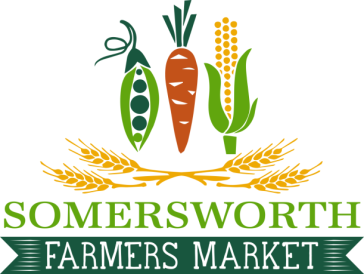 Every Monday starting June 5th- September 25th3-6pm Rain or ShineGoodwin Community Health311 Route 108-Somersworth, NH 038782017 APPLICATION FOR MUSIC SPOTBand/ Musician Name: ____________________________________________________________________ContactName:___________________________________________________________________________Address:________________________________________________________________________________City: _________________________________State: ______________________________Zip:___________Phone:______________________________Email:______________________________________________Website/Facebook:_______________________________________________________________________Please briefly describe below the type of music you perform:Dates performing at market: (please list all that you want) Date(s):_____________________________________________________________________Signature__________________________________________________________ Date:_________________PLEASE RETURN APPLICATIONS TO MARKET MANAGER:Corinna MoskalGoodwin Community Health311 Route 108Somersworth, NH 03878Email: cmoskal@goodwinch.orgPhone: 603-944-6357Fax: 603-953-0066